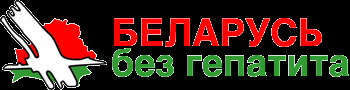 В Могилёвской области с 1 июля 2019 года  проводится  дополнительная иммунизация против вирусного гепатита В взрослыхПо данным Всемирной организации здравоохранения (ВОЗ), ежегодно в мире регистрируются миллионы случаев острых форм гепатита, еще большее число инфицированных вирусами гепатитов остаются нераспознанными и неучтенными. В настоящее время во всем  мире по оценочным данным живет около 257 млн. человек с хронической ВГВ-инфекцией.,  в Европейском регионе ВОЗ  около 15 млн. человек.Из года в год заболеваемость гепатитами в мире возрастает, и есть опасения если не предпринимать меры, то что через 20-30 лет основную угрозу человечеству будут представлять не ВИЧ-инфекция, как считалось ранее, а именно вирусные гепатиты. По данным ВОЗ распространенность гепатита В является самой высокой в странах Региона Западной части Тихого океана ВОЗ и Африканского региона ВОЗ, где инфицированы 6,2% и 6,1 % взрослого населения, соотвественно. В Регионе Восточного Средиземноморья ВОЗ, Регионе Юго-Восточной Азии ВОЗ и Европейском регионе ВОЗ, по оценкам, инфицировано 3,3%, 2,0% и 1,6 %% от общей численности населения, соответственно. 0,7% населения Американского региона ВОЗ инфицировано гепатитом В.В Республике Беларусь гепатиты В, С и D относится к ряду значимых инфекционных заболеваний с ежегодным выявлением около 5,5 тысяч новых случаев заболевания в год. В Могилевской области  ежегодно регистрируется 500-600 случаев. Около 90% случаев гепатитов отмечается среди трудоспособного населения страны. Среди взрослого населения высокая частота обнаружения маркеров вирусных гепатитов В и С в возрасте от 18 до 40 лет.	В области  отмечается сезонный подъем выявления и регистрации случаев ПВГ, который приходится на конец осени – середину зимы. Учитывая длительность инкубационного периода (в среднем 2,5 месяца, максимально до 6 месяцев), можно предположить, что время  инфицирования приходится на лето, сезон отпусков. Имеется высокий риск инфицирования при незащищенных (без использования презерватива) половых контактах. Риск возрастает в несколько раз при частой смене половых партнеров, или при половых контактах с инфицированным партнером. Заразиться гепатитом В или С можно при  процедурах, при которых нарушается целостность кожи (маникюр, педикюр, пирсинг, татуаж, шрамирование и др.), в том числе проводимых в домашних условиях с использованием нестерильного инструментария. Заражение гепатитами В и С может произойти и при бытовых контактах, если инфицирован кто-то из членов семьи. При этом вирусы не передаются при разговоре, чихании, со слюной, а также при рукопожатии, объятиях, пользовании общей посудой. Опасность представляют только те предметы, на которых может содержаться кровь: бритвенные принадлежности, маникюрные принадлежности, зубная щетка, расческа, мочалка, полотенце. Для каждого из членов семьи эти предметы гигиены должны быть индивидуальными.Вирусный гепатит В (далее -  ВГВ) – это остро и хронически протекающее инфекционное заболевание, вызываемое гепадновирусом, характеризующееся разнообразием клинических проявлений (от легких до тяжелых форм), неблагоприятными отдалёнными последствиями и широкой распространённостью среди населения.  Вирус высоко  устойчив во внешней среде: сохраняет жизнеспособность в условиях комнатной температуры в течение 3–6 месяцев. Восприимчивость населения к вирусу гепатита В высокая, инфицирующая доза низкая, заражение возможно при инокуляции 0,0005мл. крови (одна капля крови на ванну).Риск хронизации гепатита В варьирует в зависимости от возраста и колеблется от 90% у новорожденных от HBeAg-позитивных матерей до 25-30% у младенцев и детей до 5-летнего возраста, а у взрослых составляет до 5-10%. Естественное течение хронической ВГВ-инфекции предполагает трансформацию в цирроз печени (далее – ЦП) в 15-40% случаев и/или гепатоцелюллярную карциному (далее – ГЦК)  в 5-15% случаев. На неблагоприятный клинический прогноз и более быстрое прогрессирование патологического процесса влияет инфицирование сразу несколькими гепатотропными вирусами. Примерно у 10-20% пациентов, инфицированных вирусом гепатита В выявляется вирус гепатита С. Отдалённые последствия инфекционной патологии  в форме ЦП и ГЦК приводят  инвалидизации и смертности населения. В мире ежегодное количество случаев смерти от ВГВ-инфекции достигает  около 780 000 человек. Внутрисемейное инфицирование в очагах инфекции – серьёзная проблема, требующая решения.  По данным различных исследований частота инфицирования совместно проживающих лиц в очагах инфекции составляет до 56% на 100 обследованных. Несмотря на то, что достигнут значительный прогресс в части диагностики, лечения и профилактики вирусного гепатита В, данное заболевание, по-прежнему,  наносит огромный социально-экономический ущерб обществу, обусловленный продолжительным лечением, потерей трудоспособности, иногда инвалидностью и смертностью. Однако это заболевание можно предотвратить с помощью имеющейся в настоящее время безопасной и эффективной вакцины!!! После проведения полной серии вакцинации у более чем 95% детей грудного возраста, детей других возрастных групп и молодых людей вырабатываются защитные уровни антител. Защита сохраняется на протяжении, по меньшей мере, 20 лет и, вполне вероятно, всю жизнь. Массовая вакцинация новорожденных против ВГВ стартовала в Республике Беларусь с 1996 года и привела к значительному снижению числа заболевших острыми формами инфекции и практически полному отсутствию случаев инфицирования детей. За время проведения плановой иммунизации в Могилевской области заболеваемость острым гепатитом В  снизилась более чем в 35 раз.Справочно: Согласно Национально календаря профилактических прививок Республики Беларусь ребенок получает в первые 12 часов после рождения первую прививку против гепатита В, далее в 2,3 и 4 месяца. 	Кроме того, для защиты населения против ВГВ с помощью прививок в республике определены следующие категории лиц: контакты в очагах инфекции, дети и взрослые, получающие медицинскую помощь с использованием крови и (или) ее компонентов, пациенты отделений гемодиализа и с онкогематологическими заболеваниями; медицинские работники, имеющим контакт с биологическими жидкостями; работники, занятые в производстве иммунобиологических лекарственных средств из донорской и плацентарной крови; учащиеся и студенты медицинских колледжей и ВУЗов. Также рекомендована вакцинация:потребителям инъекционных наркотиков,  ВИЧ-инфицированным,больным нефропатиями и  циррозами, лицам, которым предполагается переливание крови, гемодиализ, плазмоферезлицам с риском сексуального заражения, лицам, которые  пользующиеся  услугами по проведению маникюра и педикюралицам, которые собираются подвергнуться татуировке лицам,  выезжающим в эндемичные регионы;С 1 июля 2019 года в Могилёвской области в соответствии с письмом Министерства здравоохранения Республики Беларусь и приказом Главного управления по здравоохранению проводится  дополнительная иммунизация против вирусного гепатита В (ВГВ) взрослых не привитых и не болевших ранее вирусным гепатитом В лиц 1985-1994 годов рождения. Вакцинация проводится бесплатно, трехкратно с интервалом согласно инструкции по медицинскому применению вакцины.Всем, кому небезразлично свое здоровье, а также в случае возникновения ситуаций высокого риска заражения гепатитами, рекомендуется проходить лабораторное обследование крови.Желающих пройти на платной основе лабораторное обследование на наличие вирусов  парентеральных гепатитов (количественный и качественный анализ) могут обратится в УЗ «Могилевский облЦГЭиОЗ»  г.Могилев ул.Первомайская 114. (т.74-10-61)Важно знать, что прививка – это реальная                                                возможность защитить себя от заболевания вирусным гепатитом В и его тяжелых осложнений.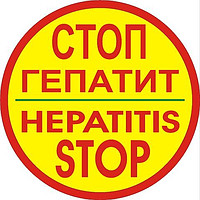 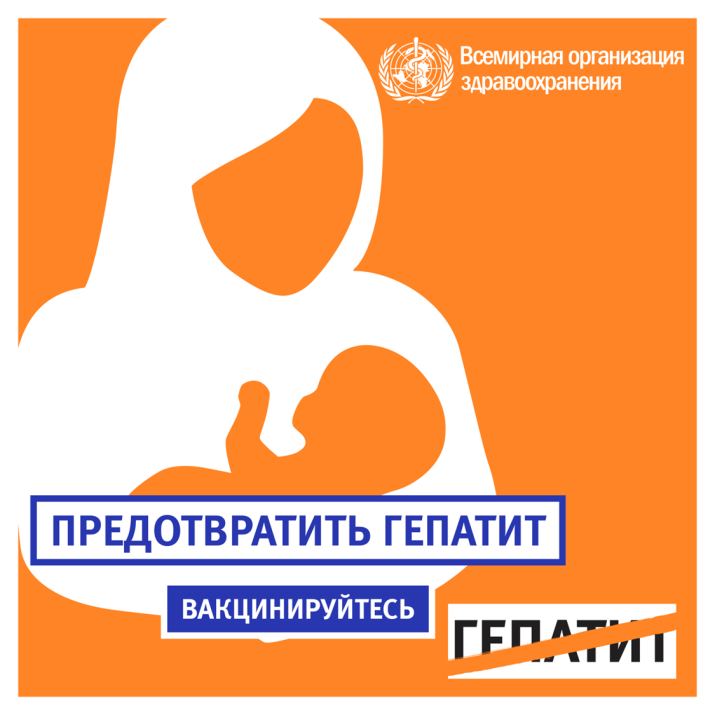 Заведующий отделом эпидемиологии	УЗ «Могилевский облЦГЭиОЗ» 	Н.Ф.Морозова